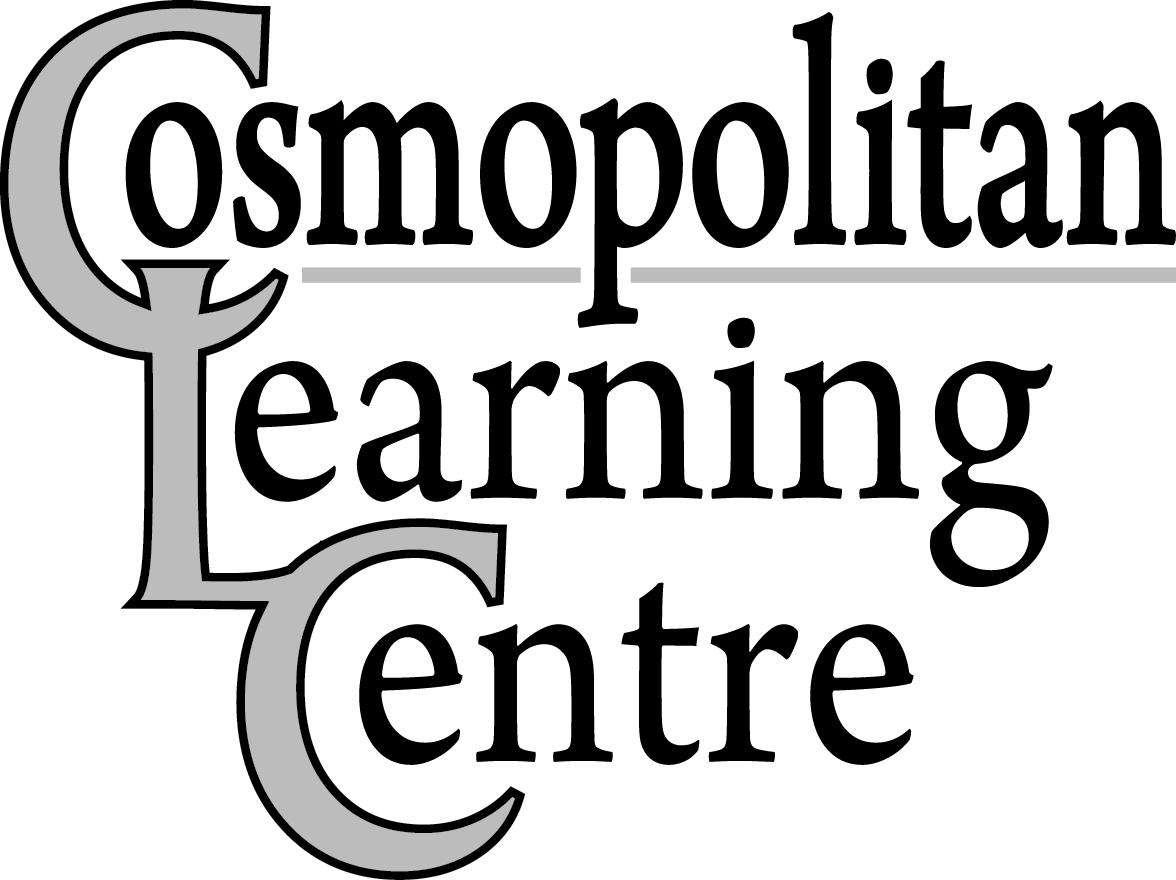 Closure Dates 2023 REVISED:  March 15th, 2023Tuesday, January 3rd, 2023 – All Participants and Employees return from Winter Closure 	(Employee’s Hours – Regular shift time)
Monday, February 20th, 2023 – Family Day
Wednesday, March 8th, 2023 – Employee Professional Development Day (Employee’s Hours 8:00am-3:00pm)
	(All Supported Career Initiatives Participants and All Employee’s report to work as usual)		CANCELLED – COSMO TO REMAIN OPEN
Friday, April 7th, 2023 – Good Friday

Monday, April 10th, 2023 – Easter Monday 
Thursday, May 11th, 2023 – Employee Professional Development Day (Employee’s Hours 8:00am-3:00pm)
(All Supported Career Initiatives Participants and All Employee’s report to work as usual)CANCELLED – COSMO TO REMAIN OPENMonday, May 22nd, 2023 – Victoria DayMonday, July 3rd, 2023 – Canada Day (In Lieu)
Friday, July 21st, 2023 – Summer Closure Begins for Learning Centre and Connections Participants
(All Supported Career Initiatives Participants and all Employees report to work as usual) (Employee’s Hours   8:00am-3:00pm)Monday, July 24th to Friday, August 4th, 2023 (Inclusive) – Summer ClosureMonday, August 7th, 2023 – Saskatchewan DayTuesday, August 8th, 2023 – All Participants & Employees return to work from Summer Closure (Employee's Hours- Regular Shift Time)Monday, September 4th, 2023 – Labour DayThursday, September 14th, 2023 - Employee Professional Development Day (Employee’s Hours - 8:00am–3:00pm)   (All locations/programs closed) 
Monday, October 9th, 2023 – Thanksgiving DayMonday, November 13th, 2023 – Remembrance Day (In Lieu)Thursday, November 23rd, 2023 – Employee Professional Development Day (Employee’s Hours – 8:00am-3:00pm) (All Supported Career Initiatives Participants and All Employees report to work as usual)Wednesday, December 20th, 2023 – Employee Professional Development Day (Employee’s Hours 8:00am – 3:00pm)   (All Supported Career Initiatives Participants and All Employees report to work as usual)Thursday, December 21st, 2023 – Winter Closure Begins (All locations closed) Tuesday, January 2nd, 2024 – All Participants and Employees RETURN from Winter Closure 	(Employee’s Hours – Regular Shift Time) Closure dates are available at any time on our website (www.cosmolearningcentre.ca)